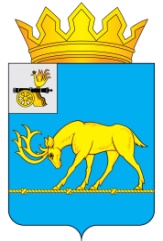 АДМИНИСТРАЦИЯ МУНИЦИПАЛЬНОГО ОБРАЗОВАНИЯ«ТЕМКИНСКИЙ РАЙОН» СМОЛЕНСКОЙ ОБЛАСТИПОСТАНОВЛЕНИЕот 13.02.2020 № 65                                                                         с. ТемкиноОб отмене постановления Администрации муниципального образования «Темкинский район» Смоленской области  от 30.01.2020№ 48 «О введении режима «Чрезвычайная ситуация» на территории Темкинского сельского поселения Темкинского района Смоленской областиВ соответствии с Федеральным законом от 21 декабря 1994 года № 68-ФЗ «О защите населения и территории от чрезвычайных ситуаций природного и техногенного  характера»Администрация муниципального образования «Темкинский район» Смоленской области п о с т а н о в л я е т:1.Отменить  постановление Администрации муниципального образования «Темкинский район» Смоленской области  от 30.01.2020 № 48 «О введении режима «Чрезвычайная ситуация» на территории Темкинского  сельского поселения Темкинского района Смоленской области.2.Настоящее постановление разместить на официальном сайте Администрации муниципального образования «Темкинский район» Смоленской области в информационно-телекоммуникационной сети «Интернет».     3.Контроль за исполнением настоящего постановления оставляю за собой. Глава муниципального образования «Темкинский район» Смоленской области                                                    С.А. ГуляевОтп. 1 экз. – в делоИсп. Г.А. Барановскаятел. 2-14-8913.02.2020 Визы:                       А.М. Муравьев          М.С. СоболеваРазослать:            прокуратура,            райсовет            Е.В. Ястребова            Е.О. Павлюченков                 